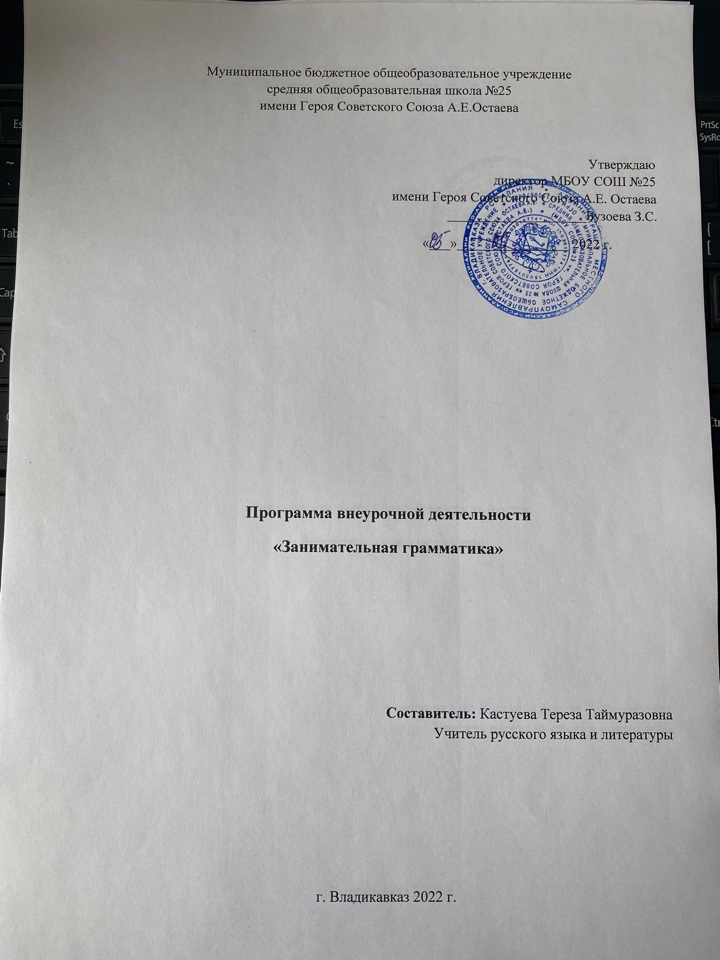 Пояснительная запискаРабочая программа по внеурочной деятельности «Занимательная грамматика» для 5 класса разработана на основе:-Федерального государственного образовательного стандарта основного общего образования;                                                                                                                                                               - концепции духовно-нравственного развития и воспитания личности гражданина России с учётом межпредметных и внутрипредметных связей;  - планируемых результатов основного общего образования;- освоения  основной образовательной программы основного общего образования.В основу рабочей программы по курсу «Занимательная грамматика» положена авторская программа, разработанная Л.В. Мищенковой и обеспеченная методическим пособием «Занимательный русский язык: Задания по развитию познавательных способностей» / Л.В.Мищенкова, Методическое пособие, 5 класс.- М.: Издательство РОСТ.Рабочая программа составлена для обучающихся 5 класса общеобразовательных школ.Цели  обученияРазвитие пытливости, любознательности каждого ученика, воспитание любви к знаниям, интереса к познавательной деятельности является важной и необходимой целью, стоящей перед учителем. ЗадачиОбучающие:- развитие интереса к русскому языку как к учебному предмету;- приобретение знаний, умений, навыков по грамматике русского языка;- пробуждение потребности у обучающихся к самостоятельной работе над познанием родного языка;- развитие мотивации к изучению русского языка;- развитие творчества и обогащение словарного запаса;- совершенствование общего языкового развития обучающихся;-углубление и расширение знаний и представлений о литературном языке.Воспитывающие: - воспитание культуры обращения с книгой;- формирование и развитие у обучающихся разносторонних интересов, культуры мышления.Развивающие: - развивать смекалку и сообразительность;- приобщение школьников к самостоятельной исследовательской работе;- развивать умение пользоваться разнообразными словарями;- учить организации личной и коллективной деятельности в работе с книгой.К специальным особенностям данной программы можно отнести принципы взаимосвязи между классными и внеклассными занятиями, научной углубленности, практической направленности, занимательности и индивидуального подхода к каждому. Темы занятий подобраны в соответствии с темами, которые вызывают у школьников особые затруднения при изучении их на уроках.Работа основывается на общедидактических принципах, среди которых следует, прежде всего, назвать:- принцип научности;- принцип последовательности и систематичности в изложении материала;- принцип преемственности и перспективности в усвоении знаний;- принцип связи теории с практикой;- принцип доступности;- принцип тесной взаимосвязи кружковых занятий с классными;- принцип добровольного участия школьников в занятиях;- принцип равного права всех учеников на участие в кружковой работе;- принцип самодеятельности, самостоятельности учащихся;- принцип занимательности. Место предмета в учебном плане.  Занятия проводятся 1 раз в неделю. Количество часов -17. Настоящая программа составлена на 17 часов в соответствии с учебным планом школы.    Содержание программы направлено на освоение обучающимися базовых знаний и формирование базовых компетентностей, что соответствует требованиям ООП основного общего образования.Принципы реализации  программы: принцип связи данного курса с уроками русского языка, принцип систематичности в подаче языкового материала, принцип учёта индивидуальных особенностей обучающихся,  принцип занимательности, принцип разнообразия форм и видов работы. Технологии, методики:уровневая дифференциация;проблемное обучение;моделирующая деятельность,поисковая деятельность;информационно-коммуникационные технологии;здоровьесберегающие технологииФормы организации внеурочной деятельности- лекции;- практические занятия с элементами игр и игровых элементов, дидактических и раздаточных материалов, пословиц и поговорок, ребусов, кроссвордов, головоломок, сказок.- анализ и просмотр текстов;- самостоятельная работа (индивидуальная и групповая) по работе с разнообразными словарями;- опыт личного творчества обучающихся;- наблюдения над живой речью и над литературным материалом.Интерес обучающихся поддерживается внесением творческого элемента в занятия: самостоятельное составление кроссвордов, шарад, ребусов.В каждом занятии прослеживаются три части:- игровая;- теоретическая;- практическая. Организация деятельности школьников на занятиях основывается на следующих принципах:занимательность;научность;сознательность и активность;наглядность;доступность;связь теории с практикой. Планируемые результаты освоения программы.Личностные результаты:- чувство прекрасного – умение чувствовать красоту и выразительность речи, стремиться к совершенствованию собственной речи; - любовь и уважение к Отечеству, его языку, культуре; - интерес к чтению, к ведению диалога с автором текста; потребность в чтении; - интерес к письму, к созданию собственных текстов, к письменной форме общения; - интерес к изучению языка; - осознание ответственности за произнесённое и написанное слово. Метапредметне результатыУченик научитсяРегулятивные УУД:- самостоятельно формулировать тему и цели урока; - составлять план решения учебной проблемы совместно с учителем; - работать по плану, сверяя свои действия с целью, корректировать свою деятельность; - в диалоге с учителем вырабатывать критерии оценки и определять степень успешности своей работы и работы других в соответствии с этими критериями. 
Познавательные УУД:- перерабатывать и преобразовывать информацию из одной формы в другую (составлять план, таблицу, схему); - пользоваться словарями, справочниками; - осуществлять анализ и синтез; - устанавливать причинно-следственные связи; - строить рассуждения.Коммуникативные УУД:- адекватно использовать речевые средства для решения различных коммуникативных задач;- владеть монологической и диалогической формами речи. - высказывать и обосновывать свою точку зрения; - слушать и слышать других, пытаться принимать иную точку зрения, быть готовым корректировать свою точку зрения; - договариваться и приходить к общему решению в совместной деятельности; - задавать вопросы.Ученик получит возможность научиться:- внутренней позиции на уровне понимания необходимости творческой деятельности как одного из средств самовыражения в социальной жизни; - выраженной познавательной мотивации;- устойчивого интереса к новым способам познания- учитывать разные мнения и обосновывать свою позицию; - с учетом целей коммуникации достаточно полно и точно передавать партнеру необходимую информацию как ориентир для построения действия; -осуществлять расширенный поиск информации в соответствии с исследовательской задачей с использованием ресурсов библиотек и сети Интернет; - осознанно и произвольно строить сообщения в устной и письменной форме; - использовать методы и приемы художественно-творческой деятельности в основном учебном процессе и повседневной жизни. Предметные результаты:Ученик научится:соблюдать основные орфографические и пунктуационные правила современного русского литературного языка; извлекать необходимую информацию из словарей и справочников, использовать её в разных видах деятельности;проводить разного рода анализы слов: фонетический, морфологический, морфемный, орфографический;группировать слова по видам орфограмм.Ученик получит возможность научиться:
- отличительные признаки основных языковых единиц;
- основные термины и понятия, связанные с лексикой, синтаксисом, фонетикой, морфологией, орфографией;
- слова, словосочетания, предложения, текста;
- основные орфографические и пунктуационные правила;
- о некоторых нормах русского языка: произносительных, словоупотребительных;
- четко артикулировать слова, воспринимать и воспроизводить интонацию речи;
- подбирать антонимы, синонимы, фразеологические обороты;
- различать паронимы, омонимы, архаизмы, неологизмы;- выделять художественные изобразительные средства в тексте;
- пользоваться орфографическим, словобразовательным, фразеологическим, этимологическим словарями, а также словарями синонимов и антонимов.Содержание учебного предметаРаздел 1. Организационное занятие (1 час)Цели и задачи курса «Занимательный русский язык»Раздел 2.Общие сведения о языке Язык – важнейшее средство общения. Роль русского языка в современном мире.Конкурс ораторов «Самый лучший язык в мире».Раздел 3. История языка (1 часа)История письменности.Первоучители словенские. История русского алфавита.Выставка рисунков «Моя любимая буква» .Раздел 4. Фонетика и орфоэпия.(3 часа)Звуки и буквы.Гласные  и согласные звуки.Буквы Ь и Ъ. Орфоэпия. Экскурсия в библиотеку. Орфоэпические словари и книги по фонетике.Праздник фонетических шарад.Раздел 5. Морфемика. (2 часа)Морфема как минимальная значимая часть слов. Корень слова. Однокоренные слова и формы одного слова. Основа и окончание.  Суффикс и приставка. Экскурсия в библиотеку, словообразовательные словари и книги по морфемике.Олимпиада по морфемике.Раздел 6. Лексика. (3 часа)Слово. Лексическое значение слова. Многозначные и однозначные слова. Прямое и переносное значение слов. Омонимы. Синонимы. Антонимы. Фразеология. Экскурсия в библиотеку. Словари по лексике.Раздел 7. Морфология (3 часа)Имя существительное - интересная часть речи.Экскурсия по городу «Найдём имя собственное» Имя прилагательное - интересная часть речи.Экскурсия на природу «Роль прилагательных в описании окружающего мира».Глагол - интересная часть речи. Составление сказок, загадок, стихов на тему «Глагол».Олимпиада «Части речи».Раздел 8. Синтаксис. (3 часа)Словосочетание, предложение, текст.Знаки препинания.Турнир знатоков «Непростое простое предложение». Составление сказок «Члены предложения»Экскурсия в компьютерный класс интернет - тестирование «Знаки препинания».Раздел 9. Заключительное занятие.  (1 час)Диспут «Русский язык – это интересно».                                                      Учебно-тематическое  планирование.Календарно-тематическое планированиеСписок литературы:Учебно-методическая литература для учителя:Авторская программа «Основы русской словесности. От слова к словесности. 5-8 классы» автор Р. И. Альбеткова. - М.: ПросвещениеАрсирий А.Т. Занимательные материалы по русскому языку, Москва, ПросвещениеБройде М.Г. Занимательные упражнения по русскому языку: 5-9 классы.Бурмако В.М. Русский язык в рисунках. Москва Просвещение. Волина В.В. Весёлая грамматика, Москва, ЗнаниеГригорян Л.Т. Язык мой — друг мой. Материалы для внеклассной работы по русскому языку. Пособие для учителя. М.: ПросвещениеИванова В.А. Занимательно о русском языке. Пособие для учителя. JL:ПросвещениеЛьвова С И., Работа с морфемными моделями слов на уроках русского языка, Москва. МнемсзинаМинсюга Е.М. От игры к знаниям. М.: ПросвещениеПавлова Т И ,Чигвинцева О.Н. Практические материалы к уроку русского языка. Опыт работы по УМК С.И.Львовой, В.В.Львова, Ростов -на - ДонуРик Т Занимательные учебники по русскому языку. «Здравствуй, дядюшка глагол!» - М : РИО «Самовар»Рик Т. Занимательные учебники по русскому языку. «Доброе утро, имя прилагательное!» - М.: РИО «Самовар»Чаплыгина И.Д. Организация внеклассной работы по русскому языку. Пособие для учителя. М.: ВдадосЧачила Т.М. Денисова A.A. ГарцовАД,Учебное пособие по русскому речевому этикету русской фразеологии и этимологии. Электронное учебное издание. Дрофа. Шанский Н.М Лингвистические детективы. Москва. Дрофа.Учебная литература для обучающихся:Бараков М.Т., Григорян Л.Т., Кулибаба И.И., Ладыженская Н.В., ЛадыженскаяI. A., Трссгенцова Л А. Русский язык. 5 класс. Учебник для общеобразовательных учреждений. В 2-х частях / Т.А. Ладыженская, М.Т. Баранов, Л.А. Тростенцова, Л.Т. Григорян, И.И. Кулибаба, Н.В. Ладыженская. - М: ПросвещениеРик Т. Занимательные учебники по русскому языку. «Здравствуй, дядюшка глагол!» - М : РИО «Самовар»Рик Т. Занимательные учебники по русскому языку. «Доброе утро, имя прилагательное! - М.: РИО «Самовар»Львова С И. «Позвольте пригласить вас...» или Речевой этикет. Москва. Дрофа.Панов М.В Занимательная орфография. Москва Просвещение. Рабочее тетради «Занимательный русский язык». Мищенкова Л.В. - М.:Издательство РОСТTумина Л Е. Сочини сказку. Москва. Дрофа.№ п.п.Наименование разделаКол-во часовОсновное содержание по темам.№ п.п.Наименование разделаКол-во часовОсновное содержание по темам.1Организационное занятие .11. Цели и задачи курса    « Занимательная грамматика»2Общие сведения о языке .11.Язык – важнейшее средство общения. Роль русского языка в современном мире.2.Конкурс ораторов «Самый лучший язык в мире».3История языка.  11.История письменности.2.Первоучители словенские. История русского алфавита.3.Выставка рисунков «Моя любимая буква».4Фонетика и орфоэпия. 31.Звуки и буквы.2.Гласные  и согласные звуки.3.Буквы Ь и Ъ. 4.Орфоэпия. Экскурсия в библиотеку. Орфоэпические словари и книги по фонетике.5.Праздник фонетических шарад.5Морфемика. 21.Морфема как минимальная значимая часть слов. 2.Корень слова. Однокоренные слова и формы одного слова. Основа и окончание.  3.Суффикс и приставка. 4.Экскурсия в библиотеку, словообразовательные словари и книги по морфемике.5.Олимпиада по морфемике.6Лексика.31.Слово. Лексическое значение слова. 2.Многозначные и однозначные слова. 3.Прямое и переносное значение слов. 4.Омонимы. Синонимы. Антонимы. 5.Фразеология. Экскурсия в библиотеку. Словари по лексике.6. Игра «Путешествие по стране Лексике»7Морфология 31.Имя существительное - интересная часть речи.2.Экскурсия по городу «Найдём имя собственное» 3.Имя прилагательное - интересная часть речи.4.Экскурсия на природу «Роль прилагательных в описании окружающего мира»5.Глагол - интересная часть речи. 6.Составление сказок, загадок, стихов на тему «Глагол».7.Олимпиада «Части речи»8Синтаксис. 31.Словосочетание, предложение, текст.2.Знаки препинания.3.Турнир знатоков «Непростое простое предложение». 4.Составление сказок «Члены предложения»5.Экскурсия в компьютерный класс: интернет - тестирование «Знаки препинания».Итого: 17 № п/пДатаТемаПримечание1.Организационное занятиеЦели и задачи курса  « Занимательный русский язык» .Язык – важнейшее средство общения. Роль русского языка в современном мире2.Конкурс ораторов «Самый лучший язык в мире».3.История языка.  История письменности.Первоучители словенские. История русского алфавита. Выставка рисунков «Моя любимая буква».4.Фонетика и орфоэпия. Звуки и буквы.Гласные  и согласные звуки5.Буквы Ь и Ъ. Орфоэпия. Экскурсия в библиотеку. Орфоэпические словари и книги по фонетике6.Праздник фонетических шарад.7.Морфемика. Морфема как минимальная значимая часть слов. Корень слова. Однокоренные слова и формы одного слова. Основа и окончание8Суффикс и приставка. Экскурсия в библиотеку, словообразовательные словари и книги по морфемике.Олимпиада по морфемике.9Лексика.Слово. Лексическое значение слова. Многозначные и однозначные слова.10Прямое и переносное значение слов. Омонимы. Синонимы. Антонимы.11Фразеология. Экскурсия в библиотеку. Словари по лексике.Игра «Путешествие по стране Лексике»12Морфология Имя существительное - интересная часть речи.Экскурсия по городу «Найдём имя собственное»13Имя прилагательное - интересная часть речи.Экскурсия на природу «Роль прилагательных в описании окружающего мира»14Глагол - интересная часть речи.Составление сказок, загадок, стихов на тему «Глагол».15Олимпиада «Части речи»Синтаксис. Словосочетание, предложение, текст.16.Знаки препинания.Турнир знатоков «Непростое простое предложение».17Составление сказок «Члены предложения».Экскурсия в компьютерный класс: интернет - тестирование «Знаки препинания